COUNTABLE & UNCOUNTABLE NOUNSDo the following exercises about countable and uncountable nouns.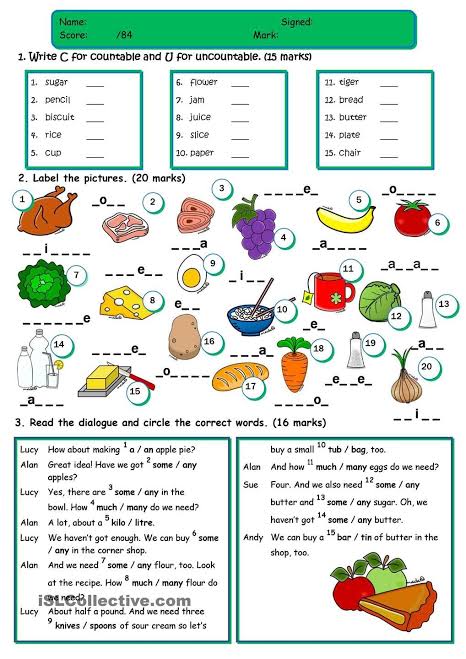 Complete de following sentences with the words that are given in the instructions.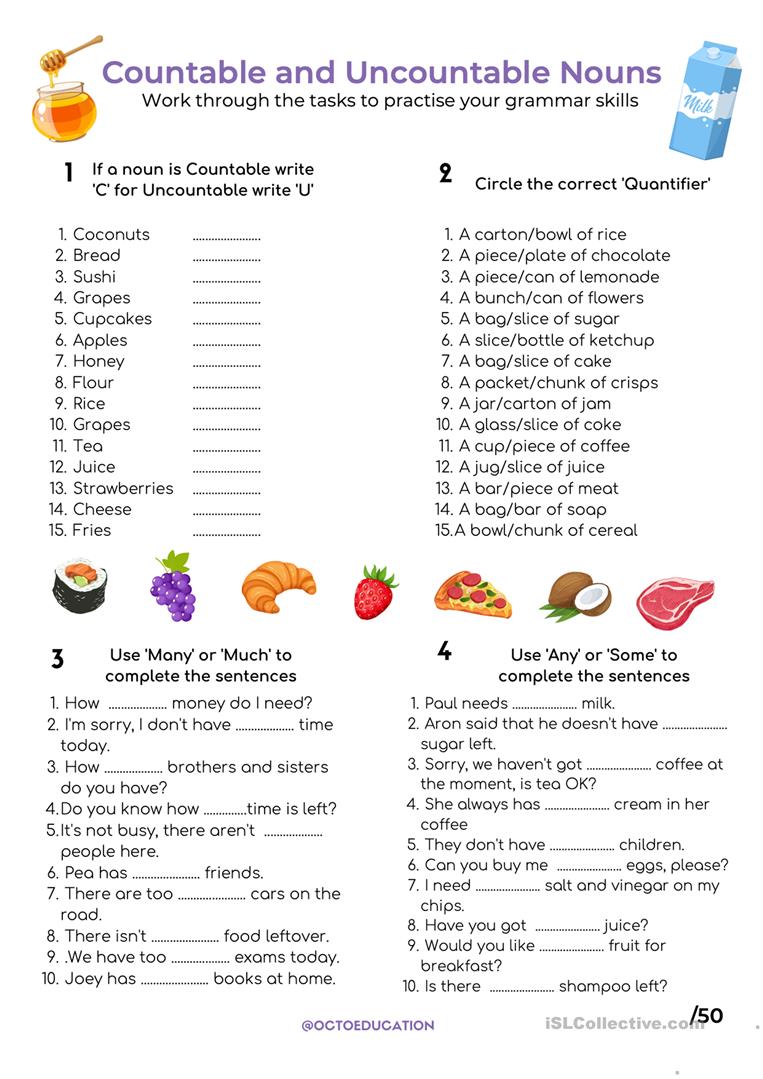 